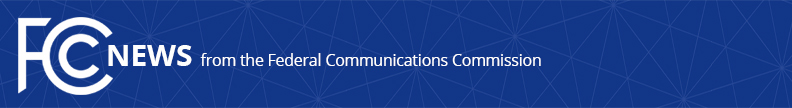 For Immediate ReleaseSTATEMENT BY FCC COMMISSIONER JESSICA ROSENWORCEL ON EXECUTIVE ORDER WASHINGTON, May 28, 2020:  According to press reports, an Executive Order the White House plans to release today would call for the Federal Communications Commission to propose rules about when and how social media companies may edit content online without forfeiting their protections under Section 230 of the Communications Decency Act.  Section 230 protects social media companies from legal liability for the material their users post.  In response to these reports, Commissioner Rosenworcel issued the following statement:“This does not work.  Social media can be frustrating.  But an Executive Order that would turn the Federal Communications Commission into the President’s speech police is not the answer.  It’s time for those in Washington to speak up for the First Amendment.  History won’t be kind to silence.”###
Office of Commissioner Jessica Rosenworcel: (202) 418-2400Twitter: @JRosenworcelwww.fcc.gov/leadership/jessica-rosenworcelThis is an unofficial announcement of Commission action.  Release of the full text of a Commission order constitutes official action.  See MCI v. FCC, 515 F.2d 385 (D.C. Cir. 1974).